   Na faktuře vždy uveďte				   číslo této objednávky 				Objednávka č. : 53/2/21/797                    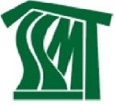  Dodavatel: IČO: 49683560 , DIČ: CZ49683560 Popis objednávky :   Předmět objednávky 				                Množství     Jednotka   Cena za jedn.      Předp.cena (Kč)Termín dodání :		 Datum schválení: 	30. 11. 2021Číslo smlouvy: 		Objednavatel: 		Sociální služby města Třince, příspěvková organizaceIČO:			 00600954	DIČ :			Nejsme plátci DPH		      	Adresa dodání:       	Pečovatelská služba, Štefánikova 1173, Třinec. FAKTURUJTE na Sociální služby města Třince_________________________________________________________________________________________Schválil:     Mgr. Pavel Pezda, MBA           ředitel SSMT        Datum: 30. 11. 2021                          Podpis: …………………………………_________________________________________________________________________________________Na faktuře uvádějte u firmy, zda se jedná o fyzickou nebo právnickou osobu a Vaše IČO!P o ž a d u j e m e    1 4 - t i     d e n n í     l h ů t u      s p l a t n o s t i !KERAMET, spol. s r.o.Pod třešněmi 616154 00  PrahaJídlonosič v termoobalu, vzor 521Jídlonosič v termoobalu, vzor 521Jídlonosič v termoobalu, vzor 521Jídlonosič v termoobalu, vzor 52160ks1 208,7972 527,40CelkemCelkemCelkemCelkem72 527,4072 527,40Převezme:Mgr. Kateřina Michálková, tel.: 558 993 755, XXXMgr. Kateřina Michálková, tel.: 558 993 755, XXXMgr. Kateřina Michálková, tel.: 558 993 755, XXXMgr. Kateřina Michálková, tel.: 558 993 755, XXXMgr. Kateřina Michálková, tel.: 558 993 755, XXXe-mail: katerina.michalkova@ssmt.cze-mail: katerina.michalkova@ssmt.cze-mail: katerina.michalkova@ssmt.cze-mail: katerina.michalkova@ssmt.cze-mail: katerina.michalkova@ssmt.cz Dne:			30. 11. 2021Vystavil: objednavatele:Pavlína JuroszkováPavlína JuroszkováPavlína JuroszkováPavlína JuroszkováPavlína Juroszková